Številka: 	4780-2/2023Datum: 	14. 2. 2023Zadeva: 	Namera o sklenitvi neposredne kupoprodajne pogodbe za osebni avtomobil Renault Clio 1.2 16V, letnik 2003Ministrstvo za delo, družino, socialne zadeve in enake možnosti, na podlagi 78. in 52. člena Zakona o stvarnem premoženju države in samoupravnih lokalnih skupnosti (Uradni list RS, št. 11/18 in 79/18) v povezavi z 19. členom Uredbe o stvarnem premoženju države in samoupravnih lokalnih skupnosti (Uradni list RS, št. 31/18), objavljaNAMERO 
o sklenitvi neposredne pogodbe za prodajo osebnega avtomobila znamke:Renault Clio 1.2 16V, letnik 2003, kovinsko temno rdeče barve, bencinski motor 1.149 ccm, 55 kW, število prevoženih kilometrov ca 130.000 km, VIN: VF1BB05CF29069845.Avtomobil je odjavljen, slabo ohranjen, brez koles in drugih delov, stoji že dalj časa na prostem.Ministrstvo za delo, družino, socialne zadeve in enake možnosti ponudbe za nakup avtomobila sprejema do vključno 20 dni od dneva objave te namere pod številko zadeve 4780-2/2023.Nepodpisane ponudbe in ponudbe prispele po roku za oddajo ponudb ne bodo upoštevane. Pri pošiljanju ponudb po pošti upoštevajte spremenjene pogoje Pošte Slovenije d.o.o. o dostavi pisemskih pošiljk od 1. 7. 2021 dalje.Ponudbena cena ne sme biti nižja od 20 EUR, pri čemer ponudbena cena predstavlja končni znesek kupnine.Če bo v roku prispelo več ponudb, se bodo z zainteresiranimi ponudniki opravila dodatna pogajanja o ceni. V primeru dveh ali več ponudb z enakim zneskom se bodo ravno tako izvedla dodatna pogajanja. Pogodba bo sklenjena s tistim ponudnikom, ki bo ponudil najvišji znesek.Vse morebitne stroške pri prenosu lastništva plača kupec. Plačilo kupnine je 8 dni po podpisu pogodbe. Plačilo celotne kupnine v roku je bistvena sestavina pravnega posla.Če izbrani ponudnik ne bo podpisal pogodbe v roku 5 delovnih dni po pozivu in če ne bo plačal kupnine v roku 8 dni po podpisu pogodbe z obeh strani, lahko Ministrstvo za delo, družino, socialne zadeve in enake možnosti pozove k sklenitvi pogodbe naslednjega ponudnika, ki je ponudil najvišjo ceno.Avtomobil se prodaja po načelu videno – kupljeno, zato morebitne reklamacije po sklenitvi prodajne pogodbe ne bodo upoštevane.Lokacija avtomobila je v kraju na Prvomajski ulici v Slovenski Bistrici.Ponudbo lahko oddate po navadni pošti na naslov ministrstva ali po elektronski pošti - gp.mddsz@gov.si, pod št. zadeve 4780-2/2023.V skladu z Uredbo (EU) 2016/679 Evropskega parlamenta in Sveta z dne 27. aprila 2016 o varstvu posameznikov pri obdelavi osebnih in o prostem pretoku takih podatkov (Splošna uredba o varstvu podatkov, v nadaljnjem besedilu: GDPR) in predpisi, ki urejajo varstvo osebnih podatkov, pogodbeni stranki soglašata, da osebnih podatkov ne bosta uporabljali v nasprotju z določili Uredbe GDPR in predpisi o varstvu osebnih podatkov.Priloga 1 - ponudba za Renault Clio 1.2 16V, letnik 2003,Priloga 2 - slikePriloga 1Št. zadeve: 4780-2/2023Ponudba za nakup osebnega avtomobila Renault Clio 1.2 16V, letnik 2003Ponudnik: __________________________________________________________________Naslov: ____________________________________________________________________Matična številka ali EMŠO: __________________________________Davčna številka: __________________________________________Kontaktni telefon: _________________________________________E – mail: ________________________________________________Izjava:Izjavljam, da sem seznanjen(-a), da se bo pogodba sklenila na način videno-kupljeno.Ponujam: __________________ EURKraj in datum: _________________________	Ponudnik: _________________________	Podpis: ___________________________Priloga 2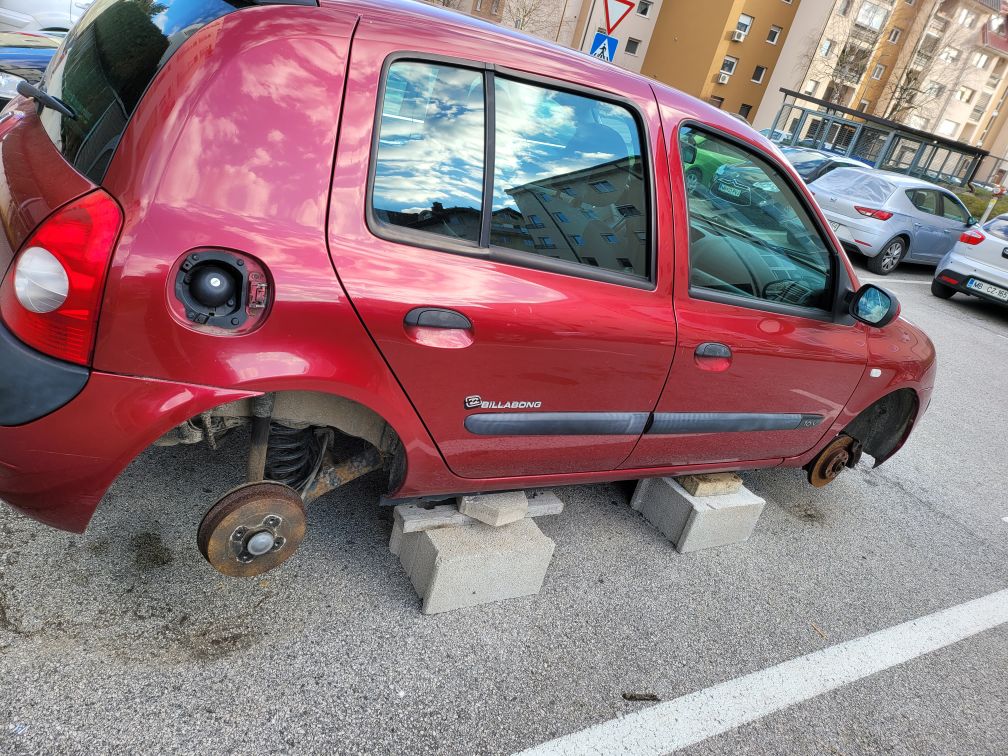 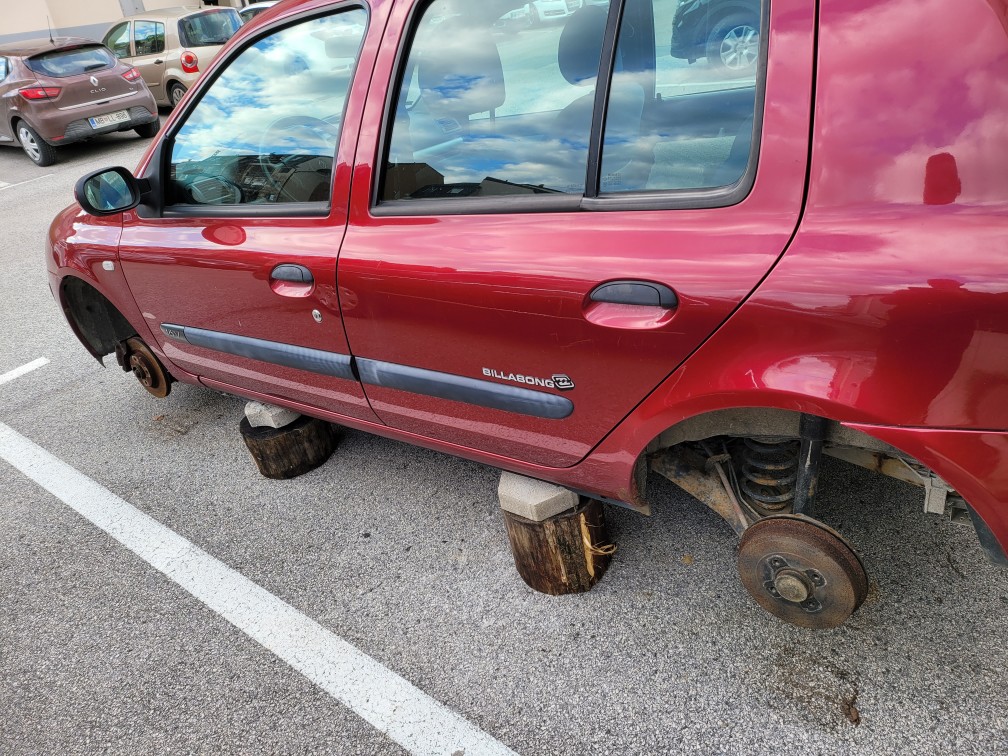 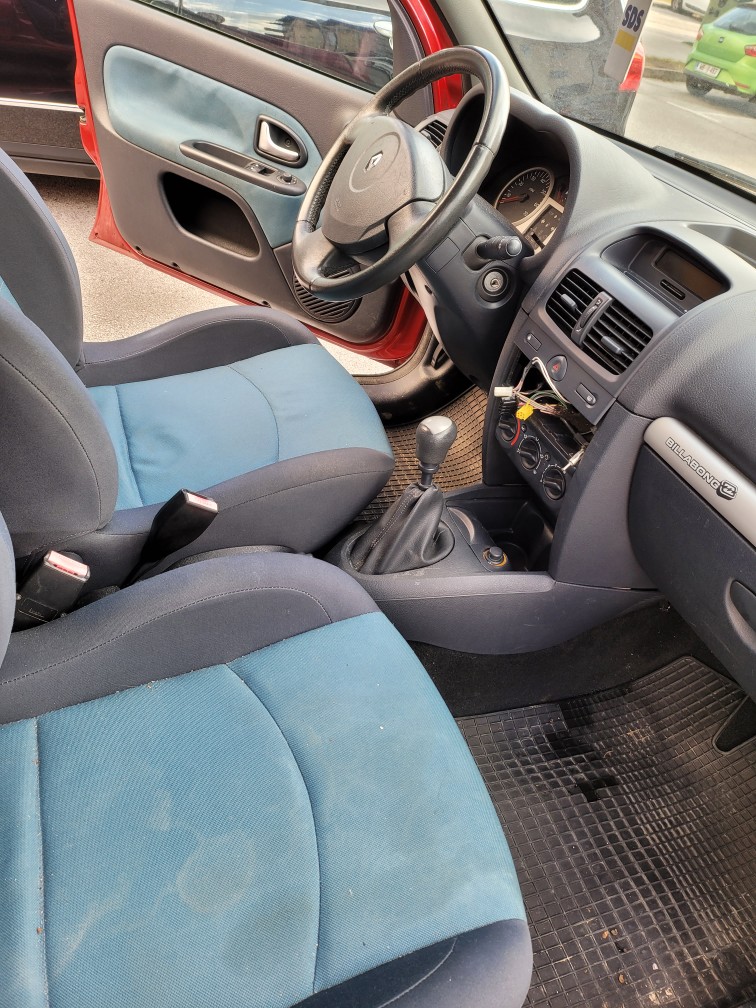 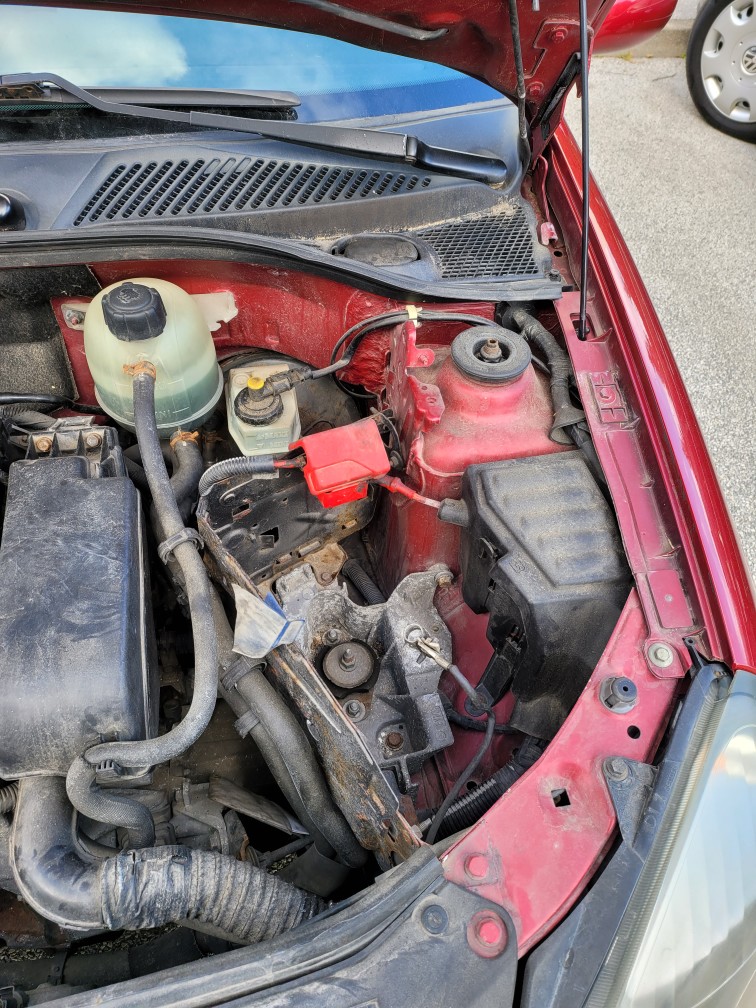 